Schoolplan IKC De Regenboog 2019-2023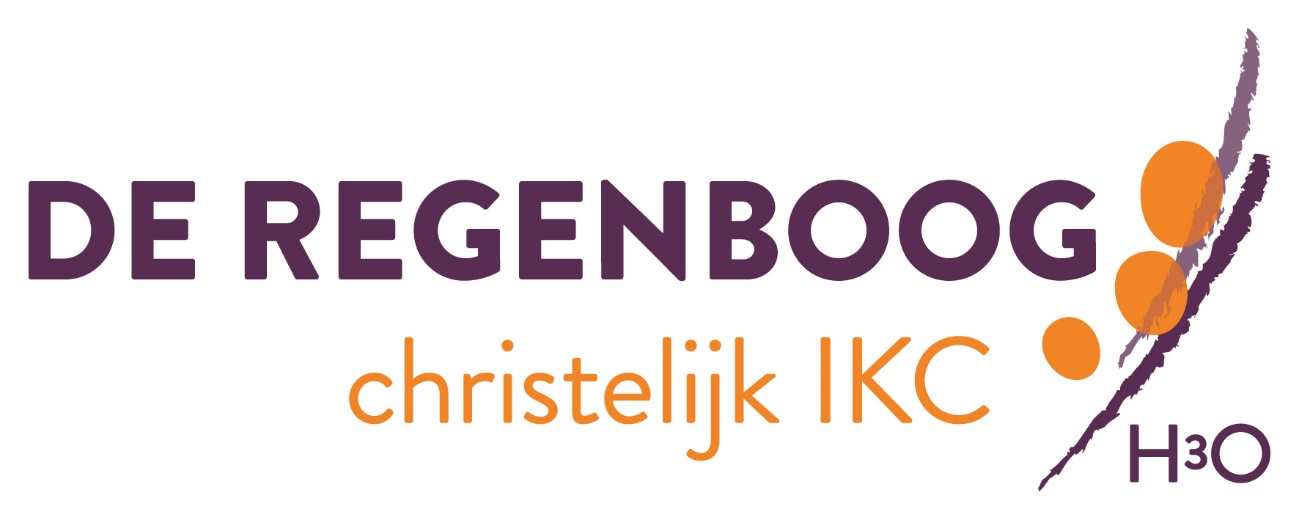 Inleiding	4Vaststelling schoolplan	6Schoolteam	6Medezeggenschapsraad	6Bestuur	61.	Uitgangspunten van het bestuur	71.1	Kernwaarden	71.2	Missie	71.3 	Visie	71.4  	Identiteit	71.5 	Strategisch beleidsplan	71.6 	Monitoring en verantwoording	72.	Uitgangspunten van onze school	82.1 Onze ideologie	82.2 Onze visie	82.3 Onze missie	82.4 Onze merkbeloften	82.5 Onze unieke kracht	92.6 Kernwaarden	92.7 Onze ambities	92.4	Identiteit	92.5	Pedagogisch klimaat	92.6	Didactisch klimaat	103.	Terugblik vorige planperiode	113.1 	Terugblik beleidsperiode 2015-2019 Noordendijk/Zamenhof	113.2 	Terugblik beleidsperiode 2015-2019 Volkerakweg	124.	Onderwijskundig beleid	124.1	Inleiding	124.2	Wettelijke opdracht van het onderwijs	134.2.1  Doorlopende leerlijn	134.2.2. Burgerschapsonderwijs	134.2.3. Onderwijstijd	134.2.4.  Aanbod	144.2.5. Kerndoelen en referentieniveaus	144.2.6. Inspelen op onderwijsachterstanden	154.2.7. Sponsoring	154.3	Kinderen met extra ondersteuningsbehoeften: schoolondersteuningsprofiel	164.4	Veiligheid	165.	Personeelsbeleid	16Elke leerkracht beschikt over een PABO diploma (basis bekwaamheid). Daarnaast stelt de wet 3 bekwaamheden:	16Schoolaccenten:	176.	Kwaliteitszorg	176.1	Definiëring van de onderwijskwaliteit	17Schoolaccenten:	186.2	Zicht op onderwijskwaliteit	18Schoolaccenten:	196.3	Werkwijze aan onderwijskwaliteit	19Schoolaccenten:	196.4	Verantwoording over de onderwijskwaliteit	19Jaarprogramma	20Jaarverslag	20Overige wijze van verantwoording	207.	Strategische keuzes voor onze school 2019-2023	218.	VOORWAARDEN VOOR REALISATIE	238.1 Personeel	238.2 Financiën	238.3 Huisvesting	24…	24InleidingVoor u ligt het schoolplan van IKC De Regenboog voor de periode 2019 -2023.Het schoolplan is in de eerste plaats een beleidsdocument, waarin we aangeven welke keuzes we voor de toekomst van het onderwijs op IKC De Regenboog hebben gemaakt. De algemene doelen van onze school (de missie) hebben we vertaald naar de dagelijkse praktijk. We beschrijven hoe we ons onderwijs inrichten, welke middelen we daarbij gebruiken en hoe we dat organiseren.  Daarnaast geven we in dit schoolplan aan hoe we de kwaliteit van ons onderwijs bewaken en welke verbeteringen we op grond van de interne analyse willen aanbrengen in de nabije toekomst. Het schoolplan geeft aan bestuur, team en ouders/verzorgers duidelijkheid en verantwoording over wat we willen bereiken op IKC De Regenboog en hoe we dat dagelijks vorm geven. In het jaarprogramma staat een nadere uitwerking van de plannen per jaar.Het schoolplan van ons IKC bestaat uit verschillende onderdelen, zoals uitgangspunten bestuur en school, terugblik vorige planperiode, onderwijskundig beleid en de komende planperiode. Het spreekt voor zich dat deze onderdelen een grote mate van samenhang vertonen. Alle beleidsuitspraken die in het schoolplan zijn opgenomen en de daaruit voortvloeiende activiteiten zijn gebaseerd op de missie en visie van onze school in samenhang met het Strategisch beleidsplan van Stichting H3O. Dit alles breed gedragen door het schoolteam, met advies van de Medezeggenschapsraad en vastgesteld door het College van Bestuur.Het bevoegd gezag stelt zich door middel van de akkoordverklaring verantwoordelijk voor het ondersteunen en bewaken van hetgeen in het schoolplan is beschreven. Tevens stelt het bevoegd gezag zich garant voor het gericht inzetten van middelen ter ondersteuning van dit schoolplan. De directie stelt het college van bestuur jaarlijks op de hoogte van de bereikte doelen door middel van tussentijdse managementrapportages en een jaarverslag.Vaststelling schoolplanSchoolteamHet schoolplan is vastgesteld in de vergadering van het schoolteam d.d. ………………………….       directeur MedezeggenschapsraadHierbij verklaart de medezeggenschapsraad van bovengenoemde school in te stemmen met het van 2019 tot 2023 geldende schoolplan van deze school.Namens de MR,BestuurHet bevoegd gezag van bovengenoemde school heeft het van 2019 tot 2023 geldende schoolplan van deze school vastgesteld.Namens het bevoegd gezag,Uitgangspunten van het bestuurStichting H3O verzorgt christelijke opvang en christelijk onderwijs voor kinderen en jongeren tot en met 18 jaar. Wij bieden de volgende voorzieningen:10 integrale kindcentra voor opvang en onderwijs (IKC’s)1 met een evangelische signatuur1 met opvang voor de allerjongsten (vanaf 0 jaar)2 zelfstandige peuterspeelzalen1 zelfstandige buitenschoolse opvang1 school voor speciaal basisonderwijs1 brede scholengemeenschap voor voortgezet onderwijs (vmbo tot en met gymnasium) met 3 locaties.      KernwaardenH3O is professioneel, innovatief, dynamisch en opbrengstgericht. Medewerkers zijn inclusief denkend, ruimte gevend, ambitieus, trots op de organisatie, open, respectvol, verantwoordelijk en solidair.MissieH3O biedt vanuit de christelijke identiteit een ontwikkelingsproces op maat, waarin medewerkers hun talenten ontdekken, ontplooien en benutten om kinderen en jonge mensen zich te laten ontwikkelen tot verantwoordelijke, goed toegeruste wereldburgers.1.3 	VisieH3O werkt aan een doorgaande leer- en ontwikkelingslijn, waarin hoofd, hart en handen de leidraad vormen voor samen leven, werken en leren. H3O biedt warmte en veiligheid voor kinderen van 0 tot 18 jaar in een uitdagende, inspirerende omgeving. H3O is een betrouwbare, lerende organisatie die intern en extern verantwoording aflegt.1.4  	Identiteit Onze identiteit kleurt wat we doen. Het is wie we zijn, overal en elke dag opnieuw. Het is ook de kern van ons bestaansrecht: H3O biedt christelijke opvang en christelijk onderwijs voor ouders in Dordrecht en omstreken. Met een duidelijk gezicht passen we goed in deze tijd. De maatschappij vraagt om herkenbaarheid: het is belangrijk te laten zien vanuit welke bron je werkt. Voor H3O is die bron het christelijk geloof. Daar vinden we de waarden en normen die we aan kinderen willen doorgeven, zoals verantwoordelijkheid, bewogenheid, naastenliefde, saamhorigheid, vergevingsgezindheid en goed rentmeesterschap. Het zijn bouwstenen voor een levenshouding waarin het ook draait om het geluk van de ander.1.5 	Strategisch beleidsplanH3O bekent kleur. Wij staan voor goede christelijke opvang en goed onderwijs in Dordrecht. Het gaat ons om het geluk van kinderen, nu en in de toekomst. Onze medewerkers spelen daarbij een sleutelrol. Zijn zij gelukkig in hun werk, dan profiteren de leerlingen daarvan. In het strategisch beleidsplan beschrijven we waar de komende vier jaar onze prioriteiten liggen. Dat doen we vanuit de vertrouwde missie, visie en waarden. Zie strategisch beleidsplan 2019-2023 1.6 	Monitoring en verantwoording De hoofddoelstellingen uit het strategisch beleidsplan zijn in dit schoolplan geconcretiseerd in te realiseren resultaten. Deze resultaten zijn de basis voor de jaarprogramma en die ieder jaar tussen directie en bestuur worden besproken. Over de uitvoering van de jaarprogramma en rapporteren de scholen door middel van managementrapportages en een jaarverslag.Uitgangspunten van onze school 2.1 Onze ideologieIeder kind is uniek. Uniek, talentvol en niet te vangen in gemiddelden. Op De Regenboog mogen kinderen echt uniek zijn. Ontdekken wie zijzelf zijn, ontwikkelen op hun eigen tempo vanuit hun eigen talenten. Met de Christelijke identiteit als basis zijn wie je bent in de veilige omgeving van het integraal kindcentrum middenin de wijk. Niets mooier dan dat!2.2 Onze visieKinderen van nu gaan pas rond 2087 met pensioen. Dat betekent dat zij gaan werken in demaatschappij van de toekomst. Een sterk veranderende maatschappij, waarin beroepen van nu ruimte hebben gemaakt voor nieuwe beroepen. Kinderen moeten hierop voorbereid worden. Maar hoe bereid je kinderen voor op iets waarvan we nu nog niet weten hoe dat er over een aantal jaren uit ziet? Juist, door kinderen te helpen ontdekken wie zij zijn! Ze te laten ontwikkelen op hun eigen tempo, vaardigheden aan te leren en hun talenten te ontplooien, zodat je durft te zijn wie je bent en als wereldburger met je eigen kwaliteiten een steentje bijdraagt aan de maatschappij van de toekomst gesterkt door Gods onvoorwaardelijke liefde en trouw voor Zijn schepping en de mens.2.3 Onze missieWij begeleiden kinderen in hun ontwikkeling van 2-jarige peuter naar 12-jarige schoolverlater. Onze coaches kijken en luisteren dagelijks naar elke leerling. Wat doet hij graag? Waar blinkt hij in uit of wat vindt hij lastig? Hoe leert hij graag en wat zijn zijn talenten? Om te ontwikkelen op je eigen tempo vanuit eigen talenten is het noodzakelijk dat wij onze leerlingen kennen en onze leerlingen ons. Ouders zijn hierbij een onmisbare partner.Onze leerlingen staan centraal. Het uitgangspunt is zijn wie je bent en dat maximaal ontwikkelen. Dat doen we door kindgestuurd te werken in units. We kijken naar wat jij nodig hebt en sluiten daar ons onderwijs op aan. Is de stof van het huidige leerjaar te makkelijk? Dan volg je gewoon een workshop in een andere leerlijn. De ontwikkeling van onze leerlingen wordt niet belemmerd door de muren van het lokaal of het werkboek van de methode. Kinderen zijn op De Regenboog eigenaar van hun eigen ontwikkeling. Dit wordt vastgelegd in een portfolio. Geen rapporten drie keer per jaar, maar een map - om trots op te zijn- die wekelijks wordt aangevuld en bijgehouden. Onze coaches begeleiden de leerlingen met het maken van keuzes en onze vakspecialisten zorgen, vanuit hun eigen talent, voor een passend workshopaanbod. Zij gaan tot het uiterste om leerlingen maximaal te laten ontwikkelen.Leer je het liefst door te bewegen, met natuur bezig te  zijn, te lezen of te rekenen, samen te werken of alleen te zijn, te zingen of ingewikkelde vraagstukken op te lossen? Onze coaches en vakspecialisten helpen je dit te ontdekken en verder te ontwikkelen. Zij bieden je vaardigheden aan voor een goede taakaanpak, leren je te leren, te ontdekken en te presenteren tijdens de workshops rekenen, taal en lezen, maar ook als je werkt aan het thema. Om te ontwikkelen als wereldburger en een steentje bij te dragen aan de maatschappij halen we op De Regenboog de wijk naar binnen en nemen onze leerlingen mee de wijk in. We verbinden ouderen en onze leerlingen met elkaar: samen koken en eten, samen bewegen, samen spelletjes spelen of praten over vroeger en nu, door onze samenwerking met het woonzorgcentrum in de wijk is dit mogelijk. Met activiteiten als muziekles, kidsclub, opruimacties, brasserie, taalklas, het wijkpunt en buurtmoeders, verbinden we niet alleen onder, maar ook na schooltijd leerlingen, ouders en andere wijkbewoners met elkaar. Hiermee laten we de mensen om ons heen kennis maken met Gods onvoorwaardelijke trouw & liefde en maken we de schepping dichtbij huis nog mooier.2.4 Onze merkbeloftenDe beloften die wij jou, als (toekomstige) leerling doen:Zijn wie je bent en dat maximaal ontwikkelen, onze inspirerende coaches begeleiden je daarbij. Ze kijken naar wat jij nodig hebt en sluiten daar het onderwijsaanbod en de -omgeving op aan. Je ouders worden hier bij betrokken.Op De Regenboog leren we jou toekomstbestendige vaardigheden als jezelf presenteren, communiceren en oplossingsgericht denken. Handig voor nu en later.Wij laten jou zien hoe mooi Gods schepping en zijn onvoorwaardelijke liefde is. De verbindingen met de wijk en haar bewoners zorgen ervoor dat jij en je ouders hier een steentje aan bij kunnen dragen. Jezelf ontwikkelen in verbinding met anderen en met elkaar Gods schepping nog mooier maken.2.5 Onze unieke krachtOnze kindgerichte manier van werken is onze onderscheidende kracht. Op De Regenboog staat het kind echt centraal en mag je zijn wie je bent. Wij helpen jou te ontwikkelen, wij zien je, horen je, weten wat je talenten zijn, waar je in uitblinkt en wat je moeilijk vindt. Daar passen wij het onderwijsaanbod op aan. Zo werk je altijd op het niveau dat bij jou past. Wij gaan tot het uiterste om jou maximaal te laten ontwikkelen.2.6 KernwaardenDe kernwaarden van IKC De Regenboog zijn:Zien (gezien worden)- Jij staat centraal en wij kijken voortdurend naar jou. Wij willen jou zien en leren je daardoor goed kennen. We weten waar jouw behoeften liggen en wat je talenten zijn. Dit is de basis om je fijn te voelen op school en jezelf te ontplooien.Ontplooien (ontplooiing) - Wij geloven in meervoudige intelligenties en unieke kwaliteiten van kinderen en onszelf. Ieder kind blinkt uit in zijn unieke kracht. Wij geloven in jou. Wij zetten onze eigen talenten in om kinderen hun talenten en kwaliteiten te laten ontdekken en ontwikkelen. Zijn wie je bent maximaal ontwikkelen: daar gaan wij voor!Samen (verbinding) - Wij hechten veel waarde aan een veilige en positieve leeromgeving. Daar werken we dagelijks aan. In veiligheid verbinden met jezelf, elkaar en de omgeving in en om de school. Met elkaar vormen we een maatschappij. Verbinden met respect voor elkaars eigenheid en identiteit is de basis om betekenisvol te kunnen zijn in deze maatschappij.2.7 Onze ambitiesDe beloften die we je doen, willen we natuurlijk waarmaken. We beloven je dat je mag zijn wie je bent: uniek, talent vol en niet te vangen in gemiddelden. Dat is nogal wat. Onze ambities zijn daarom groots. In 2023 weet iedere leerling op De Regenboog wie hij is en meer… Door de kwalitatief goede workshops van onze vakspecialisten in jouw zone van naaste ontwikkeling stijg je boven jezelf uit. De schoolbrede thema’s en duidelijke lijn in gedrag zijn hier natuurlijk ook debet aan.  Schoolbreed scoren we boven het landelijk gemiddelde op cito- en eindtoetsen. Coaching en reflectie zorgen ervoor dat jij als leerling van De Regenboog je bewust bent van je eigen ontwikkeling en je volgende ontwikkelstap. Je vertrouwt op je eigen kunnen, zowel op cognitief als sociaal gebied. De toekomstbestendige vaardigheden die we je nu al aanleren, zijn in 2023 zo aanwezig bij leerlingen in de bovenbouw dat we ze ook buiten de school in praktijk gaan brengen. Presenteren tijdens eenwijkoverleg, een dagje meelopen met de directie of het zelf organiseren van het schoolfeest. Het effect van de aangeleerde vaardigheden ervaar je direct. Ook heeft De Regenboog een nog prominentere plek in de wijk verworven, waardoor wijkbewoners de school weten te vinden en hun  talenten inzetten tijdens minimaal één praktijkgerichte workshop in de week aan jou en je klasgenoten. Andersom zorgen we ervoor dat jij van betekenis kan zijn in de wijk door, naast de dingen die we nu al doen, ook te participeren bij initiatieven als burendag, NLdoet en Houd Nederland schoon.En als we alvast heel ver vooruit dromen, voorbij deze planperiode, ambiëren we een tienercollege of een kleine middelbare school vanuit hetzelfde gedachtegoed als De Regenboog in de wijk, zodat jij ook op de middelbare school onbelemmerd uniek en talentvol kan zijn. Gaaf hé! Dromen mag toch?2.8	IdentiteitOp IKC De Regenboog is ieder kind van harte welkom! Respect voor alle geloven en andersdenkenden is een groot goed en is zichtbaar door de hele school binnen een mix van culturen. Wij proberen de verbinding te zoeken en bruggen te slaan tussen kinderen, ouders en onderwijsgevenden binnen de verscheidenheid van denken. Onze basis voor in liefde en zorg met elkaar samenleven en samenwerken is het leven van Jezus Christus, als grote Inspirator.Praktisch gezien betekent dit dat de dag wordt begonnen met gebed en het zingen van christelijke liedjes, dit geldt ook voor het einde van de dag. Er wordt gewerkt vanuit de methode Levend water. Het vieren van het Kerstfeest en Pasen is voor het IKC een belangrijk onderdeel van het jaar. Wij verwachten betrokkenheid van alle kinderen en hun ouders en gaan er vanuit dat zij aanwezig zullen zijn bij de feestelijke momenten van vieringen. 2.9	Pedagogisch klimaatOp IKC De Regenboog is een prettig pedagogisch speel-, leer- en ontwikkelklimaat. Onze kundige medewerkers, van opvang tot onderwijs en van conciërge tot directeur, benaderen iedere leerling positief. We geven het goede voorbeeld. Gedrag dat we van onze leerlingen verwachten, laten we zelf ook zien. Locatiebreed zijn gedragsverwachtingen opgesteld, gekoppeld aan kernwaarden, gericht op een goed pedagogisch klimaat. We vertellen leerlingen niet wat niet mag of wat fout is, maar wat we verwachten. Goed gedrag kun je leren. Gedragslessen gericht op het eigen maken van een gedragsverwachting hebben dan ook een prominente plek op het rooster. Vanuit de overtuiging dat met een positieve eenduidige benadering gewenst gedrag aangeleerd kan worden. Gaat het onverhoopt toch een keertje mis, helpen wij je de juiste keuze te maken volgens een vaste reactieprocedure. Op de Volkerakweg realiseren we dit aan de hand van positive behavior support (pbs), voor de locatie Noordendijk is hier nog geen specifieke methode aangekoppeld. De eerste weken van een nieuw schooljaar worden door ons gezien als gouden weken. Er wordt dan veel aandacht besteed aan groepsvorming en het vormen van een positieve groep, zowel in de thuishonken als unitbreed. Een positief gevormde groep is essentieel voor de rest van het schooljaar en daarmee de ontwikkelmogelijkheden van onze leerlingen. Op beide locaties wordt gewerkt met Rots&Water. Op iedere locatie zijn er leerkrachten geschoold in deze methode gericht op het ontwikkelen van sociale competenties en op het aanpakken van pestgedrag en discriminatie. Door samen te werken, te spelen en te leven worden sociale competenties ontwikkeld. Vanuit het gedachtegoed van pbs worden jaarlijks een negental lessen uit ‘Sociale veiligheidslessen’ aan de bovenbouw en een zestal aan de midden- en onderbouw gegeven. Hierbij wordt aandacht besteed aan groepsdruk, cyberpesten en jezelf kunnen zijn. Toch kan het gebeuren dat er dingen plaatsvinden die minder prettig zijn zoals pestgedrag en discriminatie. IKC De Regenboog neemt dit uiterst serieus en grijpt direct in wanneer  dergelijk gedrag gesignaleerd wordt. Hierbij wordt het omgangsprotocol, zoals beschreven in het schoolveiligheidsplan, gehanteerd en ouders van alle partijen betrokken. Op iedere locatie is een (anti-)pestcoördinator. 2.6	Didactisch klimaatWe hebben hoge verwachtingen van al onze leerlingen en ambities voor onszelf. In 2023 behaalt, ondanks de schoolweging en leerlingpopulatie, 95% van onze leerlingen het 1F-niveau en 65% het 1S-niveau. Het didactisch handelen is eenduidig en wordt voor de kernvakken: lezen, taal, spelling en rekenen vormgeven aan de hand van het expliciete directe instructiemodel. Deze workshops worden gegeven door vakspecialisten in de unit. De leerling en zijn/ haar ontwikkeling staat centraal op IKC De Regenboog. Onderwijs wordt gegeven in units, waardoor er volop mogelijkheden zijn voor onderwijs in de zone van naaste ontwikkeling van de leerlingen. Onze leerkrachten monitoren de ontwikkeling van hun leerlingen middels leerlijnen en passen hun onderwijsaanbod aan waar nodig. Cito zien we als een onafhankelijke meting, met mogelijkheden tot analyse voor een nog passender onderwijsaanbod. Het team van IKC De Regenboog is altijd op zoek naar verbetering en optimalisatie van het didactisch handelen. Tijdens de bordsessies, onderwijsdialogen en collegiale unitbezoeken wordt hier handen en voeten aangegeven. Samen het onderwijs dagelijks een klein beetje beter maken is een motto dat het team absoluut naleeft. Vanaf schooljaar 2019/2020 zijn er voor IKC De Regenboog jaarlijks onderwijsachterstandengelden, gekoppeld aan de schoolweging en schoolpopulatie, beschikbaar. Hiermee wordt de inzet van extra leerkrachten en onderwijsassistenten, gespecialiseerd in onderwijsachterstanden, mogelijk en is de ambitie voor de uitstroom gebaseerd op de referentiekaders realistisch. Terugblik vorige planperiodeVoor de terugblik op de vorige planperiode is met iedere medewerker van IKC De Regenboog een individueel SWOT-gesprek gevoerd. De uitkomsten van deze gesprekken zijn samengevoegd tot onderstaande, locatiespecifieke, analyses. 3.1 	Terugblik beleidsperiode 2015-2019 Noordendijk/Zamenhof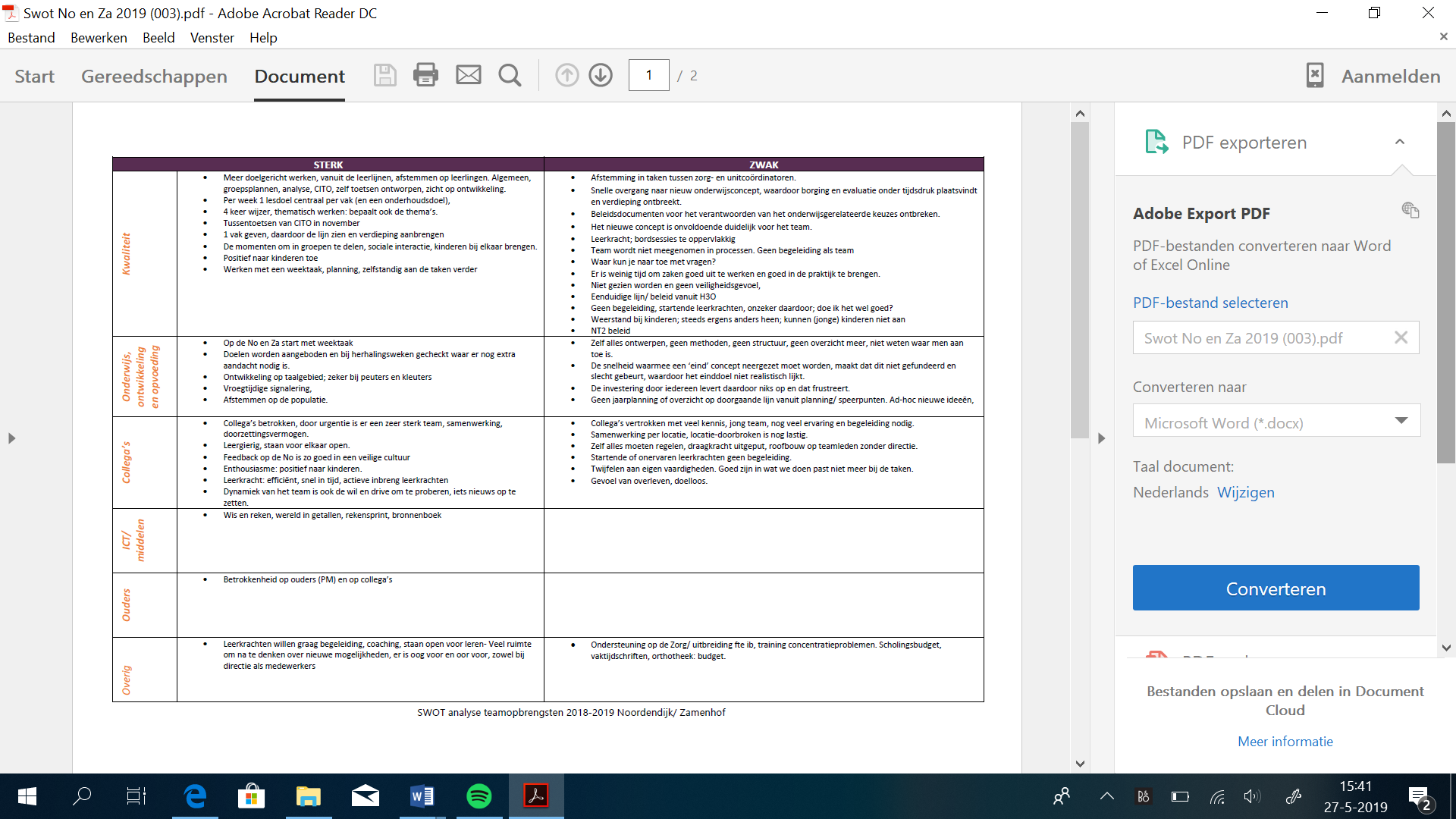 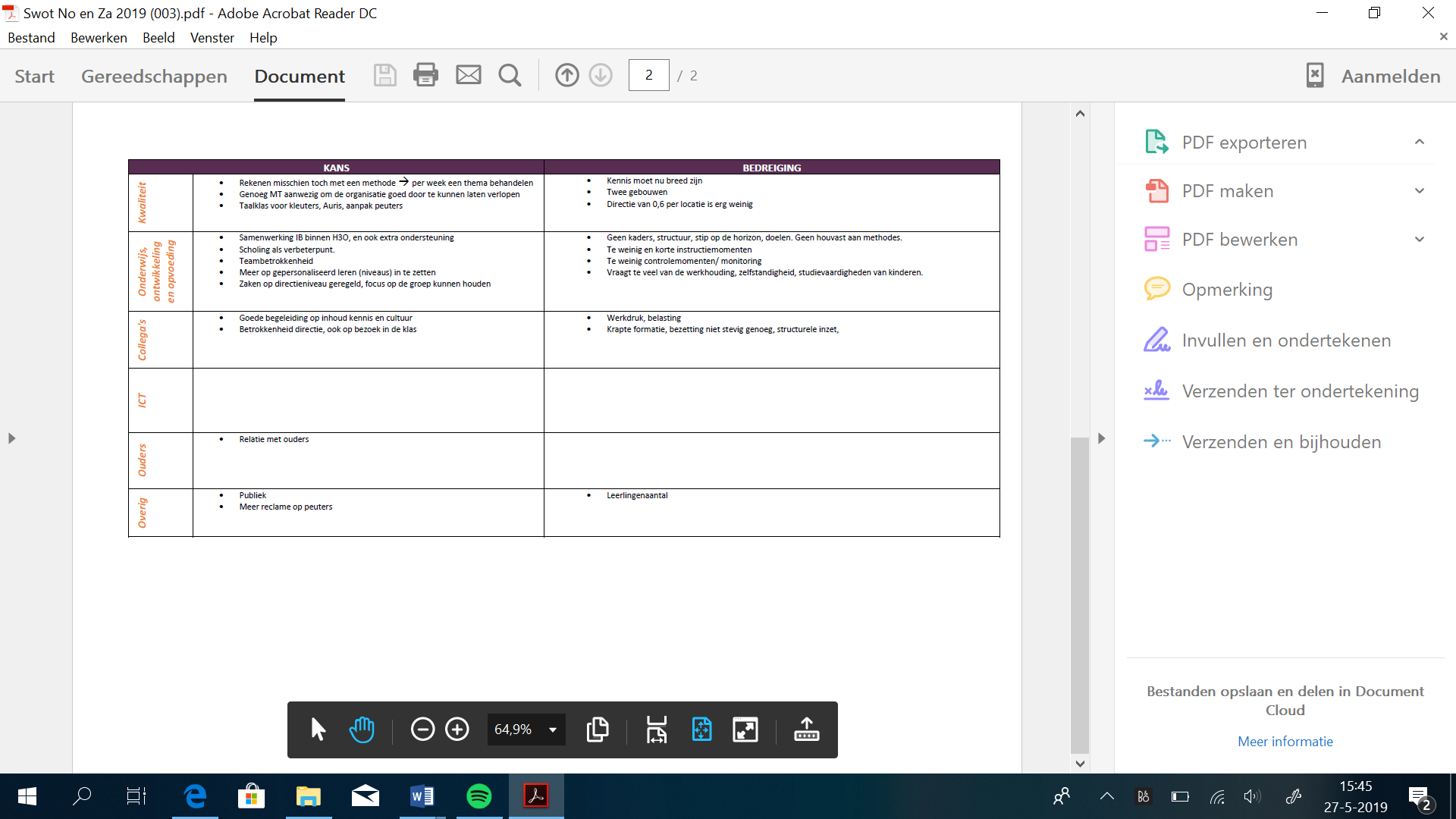 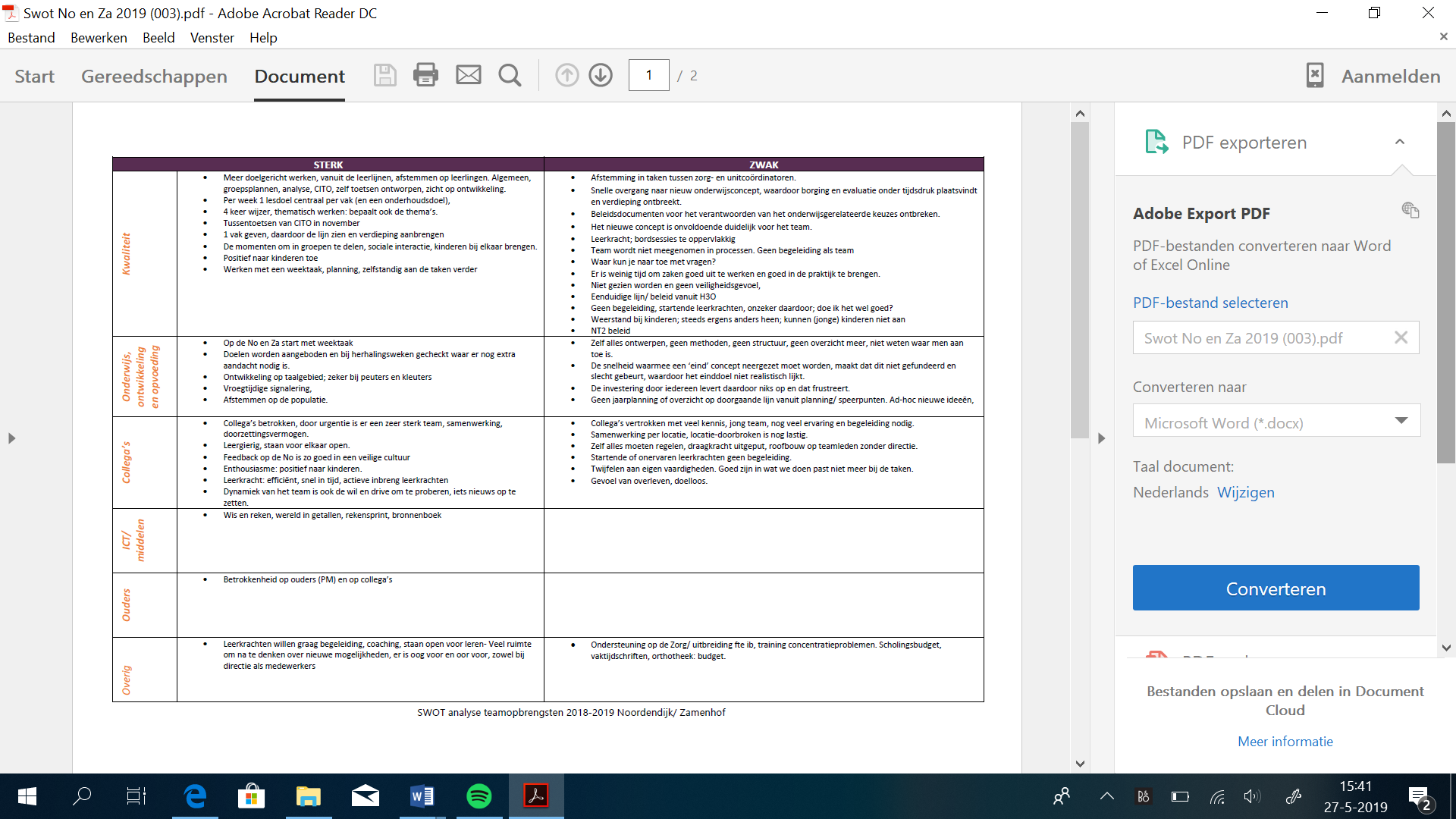 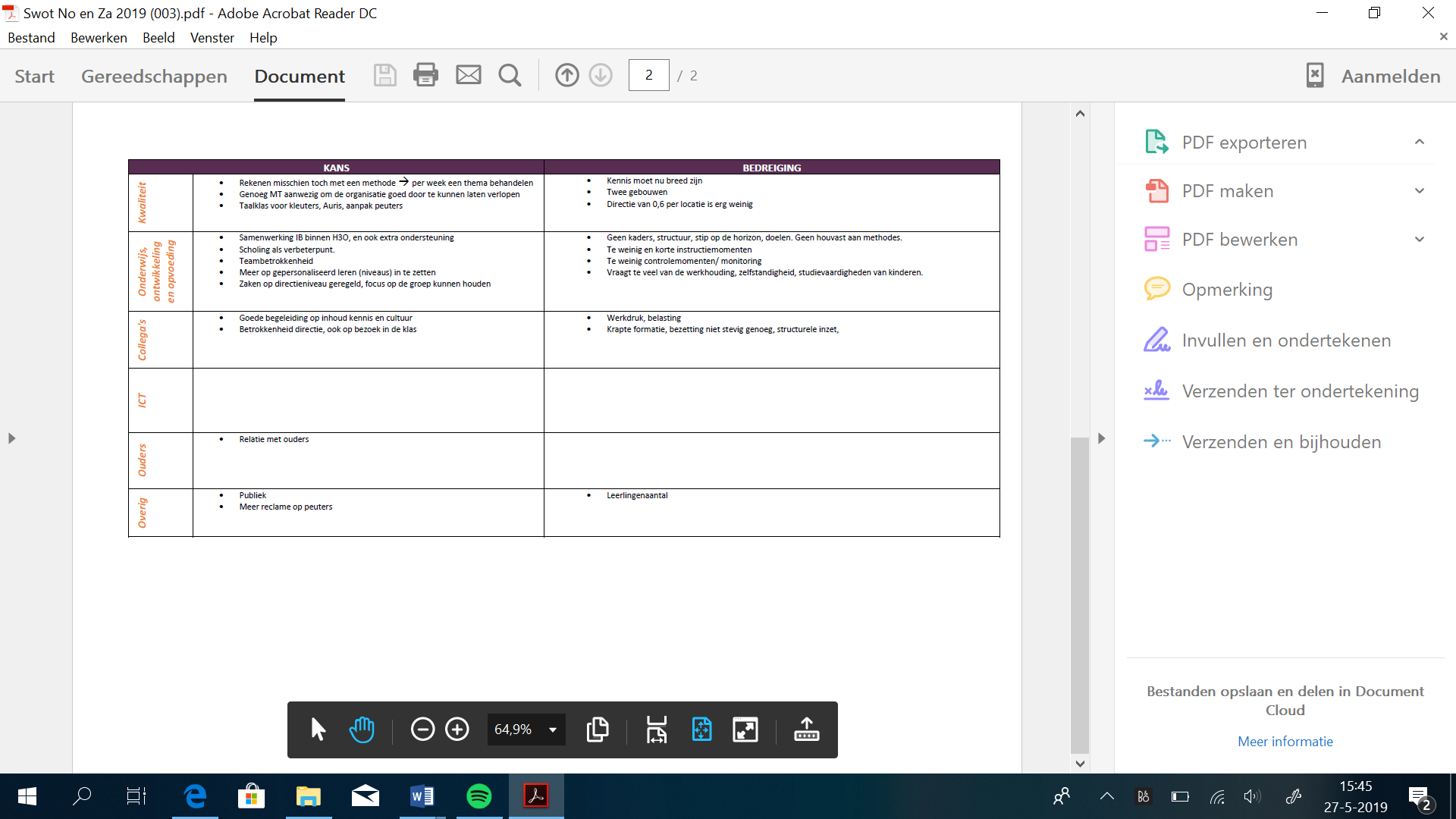 3.2 	Terugblik beleidsperiode 2015-2019 Volkerakweg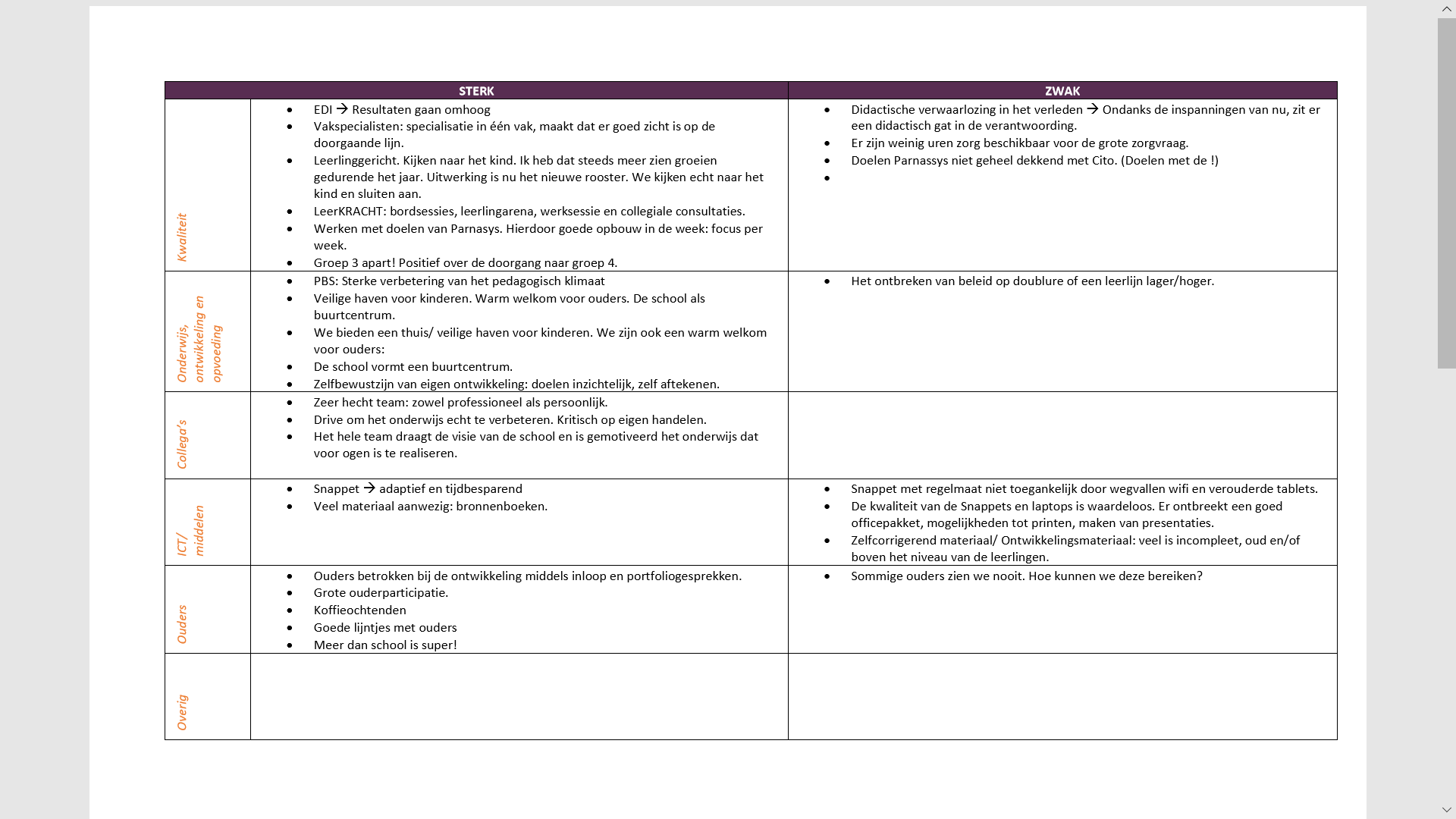 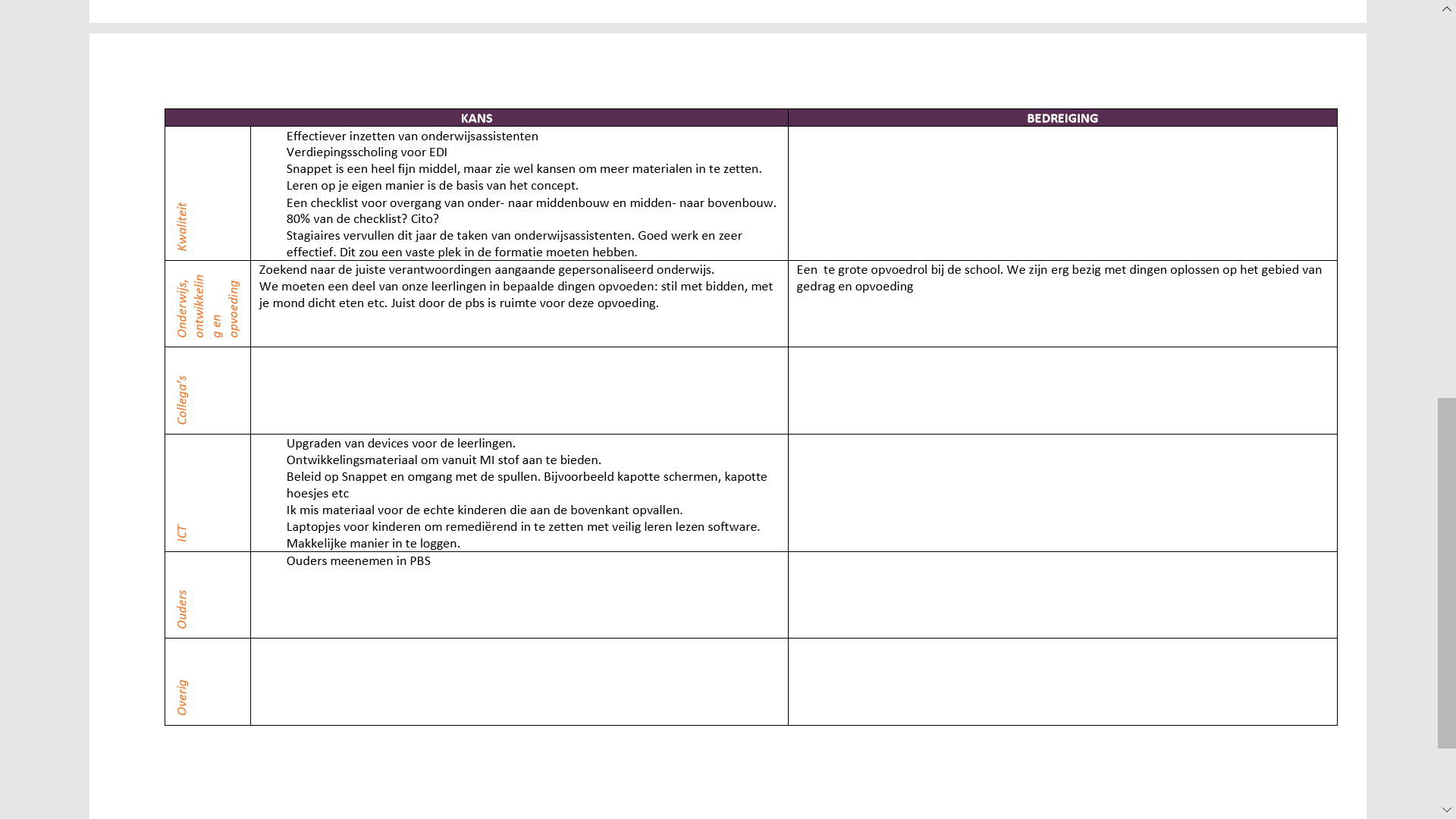 Onderwijskundig beleid InleidingIn dit hoofdstuk wordt aangegeven hoe het onderwijs op de school vormgegeven wordt. In de beschrijving van dit hoofdstuk wordt duidelijk gemaakt, hoe invulling gegeven wordt aan de wettelijke opdracht van onderwijs rekening houdend met de missie en visie van school. Wettelijke opdracht van het onderwijs4.2.1  Doorlopende leerlijn4.2.2. Burgerschapsonderwijs4.2.3. Onderwijstijd4.2.4.  Aanbod4.2.5. Kerndoelen en referentieniveaus4.2.6. Inspelen op onderwijsachterstanden 4.2.7. SponsoringKinderen met extra ondersteuningsbehoeften: schoolondersteuningsprofielVeiligheidPersoneelsbeleid   Elke leerkracht beschikt over een PABO diploma (basis bekwaamheid). Daarnaast stelt de wet 3 bekwaamheden:de vakinhoudelijke bekwaamheid;de vakdidactische bekwaamheid; de pedagogische bekwaamheid.Binnen H3O zijn medewerkers regisseur van hun eigen loopbaan en verantwoordelijk voor hun professionele ontwikkeling (basisrecht CAO). Stichting H3O faciliteert dit basisrecht aan iedere medewerker met de digitale werkomgeving “Mijn Bardo”. Iedere medewerker heeft hiermee instrumenten in handen om zich professioneel te ontwikkelen en dit zichtbaar te maken. Medewerkers zijn in eerste instantie zelf verantwoordelijk voor het vaststellen van hun opleidingsbehoefte. Medewerkers inventariseren hun opleidingsbehoefte op basis van de discrepantie van de eigen bekwaamheden en de genormeerde kwalificatie-eisen. Daarnaast kijkt de medewerker naar de door de directie aangegeven kwalificatie-eisen met het oog op het school(ondersteunings-)profiel en de organisatieontwikkeling. Opleiden en ontwikkelen is een standaard onderwerp tijdens de gesprekken tussen de directie en de medewerker voortvloeiend uit de gesprekkencyclus. Met name het loopbaangesprek (POP) biedt daartoe volop de gelegenheid. Het beleidsplan (input opleidingsnoodzaak) en de uitkomsten van de gesprekken (input opleidingsbehoefte) vormen de basis voor het jaarlijkse scholingsplan van de school.Kwaliteitszorg      6.1	Definiëring van de onderwijskwaliteit Stichting H3O werkt aan een doorgaande leer- en ontwikkelingslijn, waarin hoofd, hart en handen de leidraad vormen voor samen leven, werken en leren. Dit is dé visie van onze organisatie en deze kan aansluitend een-op-een vertaald worden naar onze kwaliteitscultuur. Met elkaar werken we aan goed onderwijs voor ieder kind. We streven ernaar dat iedere leerling binnen H3O de ondersteuning krijgt die hij nodig heeft om zich (verder) te ontwikkelen, met daarbij een onderverdeling in cognitieve doelstellingen, vaardigheidsdoelen en levenshouding. Dit doen we door samen te werken, transparant te communiceren over resultaten en aansluitend trots te zijn op hetgeen we bereiken. 6.2	Zicht op onderwijskwaliteitKwaliteitszorg is het geheel aan activiteiten dat ondernomen wordt om de kwaliteit van het onderwijs te onderzoeken, te verbeteren, te borgen en openbaar te maken. Dit doen we door systematisch en met regelmaat het onderwijs te evalueren. Centrale vragen hierbij zijn: sluit het pedagogisch-didactisch handelen nog aan bij de behoeften van de leerlingenpopulatie? Halen de leerlingen de verwachte leer/groei-resultaten? Dit vraagt om een kritische, reflecterende houding van elke medewerker. Zij vragen zich steeds af: behalen we de doelen die we ons hebben gesteld? Zo ja, wat zijn succesfactoren? Zo nee, welke stappen moeten we nemen om onze doelen te halen? Om deze vragen te kunnen beantwoorden, hebben we een effectief kwaliteitszorgsysteem dat zich richt op het pedagogisch en didactisch handelen van de leraren en onderzoekt wat de effecten daarvan zijn voor het leren van de leerlingen. Kwaliteitszorg is een cyclisch proces waarin we:■ doelen bepalen ■ onderzoeken in hoeverre deze doelen worden gerealiseerd■ eventuele verbeteracties uitvoerenTen behoeve van de kwaliteitszorg worden diverse instrumenten ingezet.  Instrumenten om ontwikkelingen binnen de school te volgen zijn: ParnasSys (leerlingvolgsysteem, waarin gegevens op basis van gesprekken, toetsen, vragenlijsten etc. worden geregistreerd)Ultimview: analysesystemen voor respectievelijk het PO Enquêtes voor Leerlingen, Leraren en Ouders via Scholen met Succes, gekoppeld aan Vensters. Bardo (hrm-instrument met cockpit-mogelijkheid)Instrument om de ontwikkeling van de school te evalueren op basis van het wettelijk- en inspectiekader: de Schoolzelfevaluatie. Landelijke instrumenten die gegevens omtrent de school  genereren (bv; Onderwijs in Cijfers en Vensters PO/VO) en kengetallen presenteren (landelijk gemiddelde) waaraan we ons kunnen spiegelen.AFAS (hrm-informatiesysteem waarin gegevens staan over personele ontwikkelingen, ziekteverzuim en de financiële planning en control)Werkwijze aan onderwijskwaliteitBij het uitvoeren van de kwaliteitszorg wordt uitgegaan van een onderzoekende houding van iedere medewerker waarbij de PDCA-cyclus (de cyclus van Plan, Do, Check, Act) wordt doorlopen. Deze wordt op zowel leerling-, groep-, school- als organisatieniveau aangehouden. Op alle niveaus formuleren we op basis van gegevens die we verzamelen en analyseren doelen en plannen om deze doelen te verwezenlijken. Deze plannen gaan we vervolgens uitvoeren. Tussentijds monitoren we hoe het loopt en kijken we of bijstellingen noodzakelijk zijn. Halfjaarlijks, jaarlijks of eenmaal per vier jaar evalueren we of doelen zijn gehaald en hoe het proces is verlopen. We bepalen wat wel/niet heeft gewerkt en waarom, om vervolgens nieuwe doelen en plannen te maken. 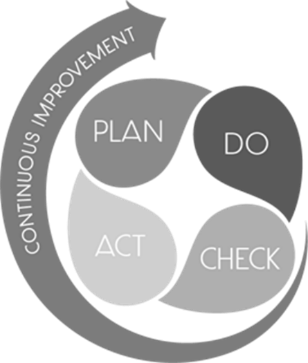 De PDCA-cyclus kent verschillende omlooptijden, zoals:a. Tijdens de Do-fase: tussentijdse evaluaties (checks) kunnen leiden tot bijstellingen;b. Per rapportperiode: op leerling- en groepsniveau n.a.v. de genormeerde toetsen;c. Jaarlijks: de cyclus van jaarprogramma tot jaarevaluatie, beschreven in een jaarverslag;d. Vierjaarlijks: de schoolplancyclus op schoolniveau en de cyclus van het strategisch beleid op stichtingsniveau.Verantwoording over de onderwijskwaliteit De wijze waarop we ons als school verantwoorden is als volgt opgebouwd:JaarprogrammaIn het schoolplan is beschreven waar wij staan in 2019 en waar we willen zijn in 2023. De concrete activiteiten en werkzaamheden die we jaarlijks willen ondernemen om deze doelen te realiseren, worden opgenomen in het jaarprogramma. Daarin wordt aangegeven:beschrijving van de doelen;beschrijving van de concrete activiteiten om die doelen te realiseren;wie daarmee bezig is;welke middelen (financiën, scholing, deskundigheid) worden ingezet;binnen welk tijdsbestek dit plaats vindt;wat het meetbaar en/of merkbaar resultaat moet zijn;hoe en wanneer er wordt geëvalueerd en welke verbetermaatregelen eventueel worden ingezet.Het Jaarprogramma wordt voor aanvang van een nieuw schooljaar opgesteld en voorgelegd aan de Medezeggenschapsraad ter advies. Een samenvatting van het Jaarprogramma wordt opgenomen in de Schoolgids en gepubliceerd in Vensters voor Verantwoording. JaarverslagIn het Jaarverslag wordt beschreven welke meetbare/ merkbare resultaten bereikt zijn en – eventueel – welke niet, en op welke wijze geëvalueerd is. In dat laatste geval wordt de reden kort beschreven en op welke wijze met het voornemen wordt omgegaan (opname in het nieuwe Jaarprogramma, uitstel of afstel van het voornemen).Overige wijze van verantwoordingMet het bestuur vindt ten minste viermaal per jaar een gesprek plaats waarin de stand van zaken betreffende alle beleidsterreinen besproken wordt aan de hand van diverse documenten en overzichten. Aspecten hiervan worden door het bestuur verwerkt in een presentatie die aan de Raad van Toezicht, scholen en inspraakorganen wordt aangeboden ter informatie. Ook wordt de informatie van de school verwerkt in het Jaarverslag dat jaarlijks door het bestuur opgesteld wordt. Dit verslag wordt intern en extern verspreid.Jaarlijks worden de documenten aan de Inspectie in het kader van het extern toezicht verstrekt. Strategische keuzes voor onze school 2019-2023I = implementatie, B = Borging, V= verdieping, E = Evaluatie/ No= locatie Noordendijk, Vo = locatie VolkerakwegVOORWAARDEN VOOR REALISATIE8.1 Personeel Op basis van hoofdstuk 5 (personeelsbeleid) de punten die van belang zijn voor realisatie van dit schoolplan: voldoende scholingsbudget en formatie, juiste inzet werkdruk- en onderwijsachterstandengelden, gemotiveerde leerkrachten, onderwijsassistenten en onderwijsondersteunend personeel, extra aandacht voor het aantrekken van genoeg, Zorgcoördinatoren voldoende faciliteren om ondersteuning te kunnen bieden en gekwalificeerd personeel. Aantrekken van nieuwe leerlingen, waardoor het leerlingaantal stijgt naar 330 in 2023. 8.2 Financiën De toebedeelde gelden van het Rijk en de gemeente voor personele en materiële doeleinden worden ingezet om de onderwijskundige doelstellingen te realiseren. Het streven is om de exploitatie jaarlijks op nul te laten uitkomen.Aan ouders wordt een vrijwillige ouderbijdrage gevraagd. De hoogte van de vrijwillige ouderbijdrage wordt jaarlijks vastgesteld tijdens de jaarvergadering. Deze inkomsten worden voornamelijk besteed aan activiteiten voor de kinderen, zoals vieringen en projecten. Daarnaast is er voor iedere groep een klassenbudget dat leerkrachten kunnen besteden aan materialen of activiteiten voor hun groep, die niet uit de schoolbegroting worden betaaldDe meerjarenbegroting 2019-2023 die is als bijlage opgenomen bij dit schoolplan. Daarin zijn ook de bedragen opgenomen die in de komende periode uitgegeven worden aan de vervanging van methoden, meubilair en inventaris, en ICT. Deze begroting vormt de leidraad voor de inzet van die middelen in elk komend schooljaar.Voor het vervullen van de wijkfunctie is een subsidie van de gemeente en/of het oranje fonds noodzakelijk. 8.3 HuisvestingWerken aan goed onderwijs veronderstelt ook een goed gebouw, waarin leerlingen en personeel in een veilige werkomgeving vertoeven. Voldoende ruimte, om zowel in groepsvorm als in kleiner verband en/of individueel te kunnen werken, een goede klimaatbeheersing, gebruik van goed meubilair en inventaris, gereedschappen, e.d. zijn hierbij essentiële voorwaarden. Jaarlijks vinden de noodzakelijke onderhoudswerkzaamheden plaats conform het opgestelde meerjarenplan onderhoud. Ook wordt het meubilair tijdig vervangen en worden gevaarlijke situaties vermeden. Er is een meerjarenoverzicht onderhoud aanwezig, waarin aangegeven staat welke onderhoudszaken uitgevoerd worden tegen welke kosten; Dit wordt geregeld door de bovenschoolse huisvestingsmedewerker.  Er is een meerjarenoverzicht aanschaf/vervanging meubilair waarin aangegeven wordt wat wanneer en tegen welke prijs wordt aangeschaft. Er is een risico inventarisatie en evaluatie met een actueel plan van aanpak. De komende schoolplanperiode staan de volgende extra acties gepland: Locatie Noordendijk verhuisd naar de nieuwbouw Noordendijk 250Op de locatie Volkerakweg wordt het grote schoolplein vergroend en deels openbaar. Bekostiging: subsidies. Groot gebouwonderhoud: vloer, wanden locatie Volkerakweg… naamfunctieplaatsdatumhandtekeningnaamfunctieplaatsdatumhandtekeningnaamfunctieplaatsdatumhandtekeningnaamfunctieplaatsdatumhandtekeningWPOHet onderwijs wordt zodanig ingericht, dat de leerlingen een ononderbroken ontwikkelingsproces kunnen doorlopen. Het wordt afgestemd om de voortgang in de ontwikkeling van de leerlingen.Hoe doen we dit:85% van onze leerlingen start zijn loopbaan als tweejarige bij de peuteropvang van IKC De Regenboog. Peuters en kleuters spelen, werken en leren samen in de onderbouwunit. Bij de start van iedere leerling op IKC De Regenboog wordt een portfolio aangemaakt en de module leerlijnen in Parnassys geopend. De coaches volgen de ontwikkeling van de leerlingen middels de leerlijnen in Parnassys: 2-7 jarigen en daarna leerlijnen taal, rekenen, lezen. In het portfolio zit een persoonlijk leerplan voor de komende periode, houden leerlingen zelf (ook) hun ontwikkeling bij en voegen zij werk toe waar ze trots op zijn. Het onderwijsaanbod wordt op basis van de leerlijnen opgesteld. Zo sluit het onderwijs altijd aan bij de ontwikkeling van de leerling. Er is sprake van een schoolbrede afstemming van het rooster, waardoor door de hele school op het hetzelfde moment een bepaald vak wordt gegeven en uitwisseling tussen units mogelijk is. Coaches (leerkrachten, onderwijsassistenten en pedagogisch medewerkers) observeren hun leerlingen voortdurend en stemmen het onderwijs aanbod af op dat wat de leerlingen nodig hebben om een volgende ontwikkelstap te kunnen maken.    WPOHet onderwijsgaat er mede van uit dat leerlingen opgroeien in een pluriforme samenlevingis mede gericht op het bevorderen van actief burgerschap en sociale integratie is er mede op gericht dat leerlingen kennis hebben van en kennismaken met verschillende achtergronden en culturen van leeftijdsgenoten. Hoe doen we dit:IKC De Regenboog heeft twee locaties in veelkleurige wijken. De populatie van de school is een afspiegeling van de wijk. De Regenboog vormt een community in de wijk, waar ontmoeting tussen leerlingen, ouders en wijkbewoners wordt bevorderd door activiteiten als koken voor ouderen, de kidsclub en samen sporten. Ook participeert De Regenboog in projecten als NLDOET en houd Nederland schoon. Tijdens de lessen wereldoriëntatie en godsdienst/levensbeschouwing is er ruimte voor kennismaking, dialoog en ervaren van andere achtergronden en culturen. WPOHet onderwijs wordt zodanig ingericht dat de leerlingen in 8 schooljaren ten minste 7.520 uren onderwijs ontvangen, met dien verstande dat:de leerlingen in de eerste vier schooljaren ten minste 3520 uren onderwijs en in de laatste vier schooljaren ten minste 3760 uren onderwijs ontvangen. Daarbij is het vanzelfsprekend de bedoeling dat deze tijd effectief wordt ingezet om de ontwikkeling van de leerlingen te ondersteunen. Hoe doen we dit:IKC De Regenboog hanteert een continurooster. Op maandag, dinsdag, donderdag en vrijdag genieten leerlingen onderwijs van 8.30 – 14.15 uur. Tussen de middag lunchen de kinderen gedurende 15 minuten op school en spelen zij  15 minuten vrij buiten. Op deze dagen gaan leerlingen 5,25 uur naar school. Op woensdag genieten leerlingen onderwijs van 8.30 – 12.30 uur: 4 uur. Op alle dagen is er inloop van 8.15 – 8.30 uur. Leerlingen kunnen dan, samen met hun ouders/verzorgers werken aan startactiviteiten van de dag. Om 8.30 uur moeten alle leerlingen binnen zijn en wordt de dag geopend. In een week zijn leerlingen hierdoor minimaal 25 uur op school. Een schooljaar telt gemiddeld 40 weken, waardoor leerlingen bruto 1000 uur per jaar onderwijs genieten. Op een schoolloopbaan van exact 8 jaar is dit 8000 uur bruto onderwijstijd. Jaarlijks wordt op basis van deze bruto tijd, de netto onderwijstijd berekend door inplannen van studiedagen en eventuele lesvrije dagen. WPODe school hanteert  de kerndoelen als beschreven in de Algemene Maatregel van Bestuur als doelstellingen voor haar onderwijs. Dit betekent dat gewerkt wordt met methoden met een overeenkomstig leerstofbereik.  De school hanteert  de kerndoelen als beschreven in de Algemene Maatregel van Bestuur als doelstellingen voor haar onderwijs. Dit betekent dat gewerkt wordt met methoden met een overeenkomstig leerstofbereik.  Hoe doen we dit:Hoe doen we dit:Het onderwijs omvat, waar mogelijk in samenhang: Het onderwijs omvat, waar mogelijk in samenhang: Zintuiglijke en lichamelijke oefening; Zintuiglijke en lichamelijke oefening; Basisdocument bewegingsonderwijsNederlandse taal; Nederlandse taal; Leerlijn taal vormt de basis. Aanbod wordt vormgegeven met snappet, taal- en spelling in beeld, oefenboeken en concreet materiaal. In groep 3 wordt gebruik gemaakt van de methode veilig leren lezen. Voor lezen worden boekjes van estafette en de dmt-oefenmap ingezet. rekenen en wiskunde; rekenen en wiskunde; Leerlijn rekenen vormt de basis. Bronnenboeken van: wizwijs, getal&ruimte, wereld in getallen, bijlesmeester, junior einstein. Engelse taal; Engelse taal; Groove meexpressie-activiteiten; expressie-activiteiten; 4x Wijzer en eigen lijnbevordering van sociale redzaamheid, waaronder gedrag in het verkeer; bevordering van sociale redzaamheid, waaronder gedrag in het verkeer; Rots & water, pbs, de jeugdverkeerskrant en een verkeersweek. bevordering van gezond gedrag. bevordering van gezond gedrag. 4x Wijzer – thema’s gericht op voeding. Tevens wordt er door alle leerlingen water gedronken op school en hanteert De Regenboog drie fruitdagen per week. Bij de kennisgebieden wordt in elk geval aandacht besteed aan: Bij de kennisgebieden wordt in elk geval aandacht besteed aan: aardrijkskunde; aardrijkskunde; 4x Wijzer geschiedenis; geschiedenis; 4x Wijzer de natuur, waaronder biologie; de natuur, waaronder biologie; 4x Wijzer maatschappelijke verhoudingen, waaronder staatsinrichting; maatschappelijke verhoudingen, waaronder staatsinrichting; 4x Wijzer geestelijke stromingengeestelijke stromingenKind op maandag/ levend water/ eigen leerlijnWPODe scholen gebruiken een leerling- en onderwijsvolgsysteem waaruit de vorderingen in de kennis en vaardigheden blijken op het niveau van de leerling, de groep en de school. Het leerling- en onderwijsvolgsysteem bevat toetsen die kennis en vaardigheden van de leerling meten in elk geval op het terrein van de Nederlandse taal en rekenen en wiskunde, met inachtneming van de referentieniveaus Nederlandse taal en de referentieniveaus rekenen.  Hoe doen we dit:IKC De Regenboog maakt gebruik van ced-leerlijnen (gebaseerd op de kerndoelen met 1F en 2F) in Parnassys. Daarnaast wordt er minimaal twee keer per jaar, midden en eind, cito-toetsen afgenomen bij de leerlingen van groep 2 t/m 8 (groep 8 heeft geen eind-toets) en maken de leerlingen van groep 8 medio april de IEP-eindtoets. Om de sociale competentie van de leerlingen te monitoren, wordt gebruik gemaakt van ZIEN!.  Alle gegevens worden vastgelegd in het leerling- en onderwijsvolgsysteem Parnassys. WPOHet onderwijs wordt zodanig ingericht dat daarbij op structurele en herkenbare wijze aandacht wordt besteed aan het bestrijden van achterstanden in het bijzonder in de beheersing van de Nederlandse taal, waarin ook door middel van vroegschoolse educatie kan worden voorzienHoe doen we dit:85% van de leerlingen op IKC De Regenboog is afkomstig van de peuteropvang van het IKC. Hier wordt, evenals in de kleutergroepen, gewerkt met het vve-programma Startblokken aangevuld met de woordenschatmethode Logo3000. Het taalaanbod in de eerste groepen is rijk en erop gericht leerlingen met beheersing van de Nederlandse taal door te laten stromen naar de middenbouw. In de midden- en bovenbouw worden achterstanden twee keer per jaar gesignaleerd met onafhankelijke toetsen als cito woordenschat en Bareka om mogelijke achterstanden snel op te sporen en aan te pakken. Hiervoor worden de gelden, welke beschikbaar worden gesteld, vanuit het herziene onderwijsachterstandenbeleid gebruikt. Jaarlijks worden voor de zomervakantie hiervoor een plan overlegd aan het college van bestuur. WPOOnze school onderschrijft het landelijk convenant met betrekking tot sponsoring:De drie belangrijkste uitgangspunten van het convenant zijn:Sponsoring moet verenigbaar zijn met de pedagogische en onderwijskundige doelstellingen van de school. Er mag geen schade worden berokkend aan de geestelijke en/of lichamelijke gesteldheid van leerlingen. Sponsering moet in overeenstemming zijn met de goede smaak en fatsoen.Sponsoring mag niet de objectiviteit, de geloofwaardigheid, de betrouwbaarheid en de onafhankelijkheid van het onderwijs en de daarbij betrokkenen in gevaar brengenSponsoring mag niet de onderwijsinhoud en/of de continuïteit van het onderwijs beïnvloeden, dan wel in strijd zijn met het onderwijsaanbod en de kwalitatieve eisen die de school aan het onderwijs stelt. Het primair onderwijsproces mag niet afhankelijk zijn van sponsormiddelen.De medezeggenschapsraad heeft instemmingsrecht op beslissingen van het bevoegd gezag over sponsoring.Tevens zijn de volgende principes van kracht:Nieuwe sponsorcontracten moeten zich richten op een gezonde levensstijl van leerlingen; Bedrijven mogen alleen met scholen samenwerken vanuit een maatschappelijke betrokkenheid; De samenwerking tussen scholen en bedrijven mag geen nadelige invloed hebben op de geestelijke en lichamelijke ontwikkeling van leerlingen; De kernactiviteiten van de school mogen niet afhankelijk worden van sponsoring. Hoe doen we dit:Er wordt enkel een beroep op sponsoring gedaan als dit verenigbaar is met de onderwijskundige en pedagogische doelstellingen van IKC De Regenboog en uitsluiten voor activiteiten die niet tot de kernactiviteiten hiervan behoren. Te denken valt aan de sponsoring van fruit bij een activiteit georganiseerd door de ouderraad, schenking van bidons ter promotie van drinkwater en een schenking van het Oranjefonds voor NLDOET. Te aller tijden staat de ontwikkeling van de leerlingen voorop. Indien sponsoring door grote(re) bedrijven het geval is, worden bovenstaande uitgangspunten en principes gehandhaafd. WPOTen aanzien van leerlingen die extra zorg behoeven, is het onderwijs gericht op individuele begeleiding die is afgestemd op de behoeften van de leerling.In lid 6 staat: De scholen voorzien in een voortgangsregistratie omtrent de ontwikkeling van leerlingen die extra zorg behoeven.Hoe doen we dit:Passend onderwijs is onderwijs dat aansluit op de ontwikkeling van de leerling, de mogelijkheden van het personeel en de wensen van ouders. Het staat voor ‘maatwerk’ en het voorkomen dat kinderen ‘tussen wal en schip vallen’. Wij hebben voor onze school een schoolondersteuningsprofiel opgesteld.  Hierdoor is bekend welk type leerlingen we binnen onze eigen school en de overige scholen van H3O kunnen opvangen en of we een kwaliteitsslag moeten/willen maken om de ondersteuningsmogelijkheden te verbreden.Onze school maakt deel uit van Samenwerkingsverband Passend Onderwijs DordrechtWij onderschrijven het Ondersteuningsplan  van dit samenwerkingsverband. In het zorgbeleid van IKC De Regenboog is te lezen welke resultaten we op het gebied van zorg en passend onderwijs in  2023 – of eerder – willen bereiken. WPOHet bevoegd gezag draagt zorg voor de veiligheid op school, waarbij het bevoegd gezag in ieder geval:a. beleid met betrekking tot de veiligheid voert,b. de veiligheid van leerlingen op school monitort met een instrument dat een representatief en actueel beeld geeft, enc. er zorg voor draagt dat bij een persoon ten minste de volgende taken zijn belegd:         1°. het coördineren van het beleid in het kader van het tegengaan van pesten, en         2°. het fungeren als aanspreekpunt in het kader van pestenHoe doen we dit:IKC De Regenboog heeft een apart veiligheidsbeleid, vastgelegd in het schoolveiligheidsplan, met daarin uitgebreide aandacht voor de veiligheid op school. Op iedere locatie is een aanspreekpunt in het kader van pesten en schoolbreed wordt het beleid van het tegengaan van pesten gecoördineerd door de gedragsspecialist. Leerlingen vullen twee keer per jaar vragen over veiligheid in via ZIEN! en tweejaarlijks via scholen met succes. Tevens heeft het team weet van de actuele meldcode en heeft het IKC twee aandachtsfunctionarissen. In het schoolveiligheidsplan staat expliciet beschreven hoe handen en voeten gegeven wordt aan de veiligheid op IKC De Regenboog. Schoolaccenten:IKC De Regenboog staat voor kwalitatief goed onderwijs en goede opvang passend bij de visie en missie. Een doorgaande ontwikkeling voor onze kinderen en leerlingen staat centraal en wordt gerealiseerd door gepersonaliseerd onderwijs in units. Talenten en kwaliteiten van de leerlingen vinden wij zeer belangrijk, evenals de talenten en kwaliteiten van onze medewerkers. Teamleden hebben zich dan ook gespecialiseerd in een bepaald vakgebied. Scholing en verdieping hiervoor vindt plaats naar behoefte en betreft zowel formeel als informeel leren. Het scholingsplan geeft hier meer inzicht in. Naast de formeel vastgelegde gesprekkencyclus, zoals deze op stichtingsniveau is vastgelegd, is het team van IKC De Regenboog voortdurend in beweging. Op beide locaties neemt LeerKRACHT een prominente plaats in en vindt er op basis van de instrumenten van deze methode een continue verbetering van het onderwijs plaats. Bordsessies, werksessies, leerlingarena’s en collegiale consultaties zijn hiervoor de basis. Met het hele team wordt er aan de hand van deze instrumenten steeds gewerkt aan de realisatie van een focus uit het jaarprogramma. Het team heeft een grote stem in het opstellen van het jaarplan en is daarnaast eigenaar (hoeder) van één of meerdere focuspunten. Zij inventariseren wat nodig is, stellen doelen op en regelen waar nodig scholing. Dat betekent ook dat wat er ingezet wordt qua scholing dat dit optimale inzet van het team vraagt tijdens het volgen van de cursusdagen en in het praktisch inzetten tijdens de praktijk van alledag.Schoolaccenten:Op IKC De Regenboog wordt dagelijks gewerkt aan een continue verbetering van de kwaliteit van het onderwijs en opvang, met het pedagogische en didactische klimaat als uitgangspunt. Het merendeel van de leerlingen van IKC De Regenboog start hun loopbaan bij de peuteropvang, om vanuit daar door te stromen naar de kleutergroepen van de onderbouwunit en verder. Wij garanderen een ononderbroken ontwikkelingslijn voor ieder kind. Dat betekent dat het prioriteit een is om ieder kind van peuter tot en met groep 8 op alle gebieden goed in beeld te hebben om op tijd te kunnen anticiperen, bij te sturen en/of in te grijpen. Ieder kind verdient het om zich te ontwikkelen binnen de eigen zone van naaste ontwikkeling op de verschillende gebieden zoals sociaal-emotioneel en cognitief. Het ontwikkelen en zich eigen maken van de executieve vaardigheden met accent op het leren leren en eigenaar zijn van het eigen handelen behoort daarbij tot een van de basisvaardigheden waar IKC De Regenboog zich voor inzet zodat de kinderen aan het einde van de basisschoolperiode zich toegerust weten voor de stap naar het voortgezet onderwijs. Onze medewerkers werken hiervoor nauw met elkaar samen en leerlingen volgen hiervoor onderwijs bij de vakspecialisten. Ieder leerling heeft een coach die fungeert als mentor en de eindverantwoordelijk heeft voor de ontwikkeling van de betreffende leerling. De ontwikkeling maken wij zichtbaar door zogenoemde doelenplanningen. Deze worden opgesteld tijdens een portfoliogesprek met coach, leerling en ouder. Leerlingen worden uitgenodigd eigenaar te zijn voor hun te behalen doelen en aan de vakspecialisten te laten zien dat een doel beheerst wordt. Ouders/verzorgers kunnen de ononderbroken ontwikkeling van hun kind dagelijks inzien in de portfolio’s. Uniek aan IKC De Regenboog is de onderbouwunit waar kinderen van 2 t/m 6 jaar samen spelen, leren en ontdekken. Een natuurlijke overgang tussen opvang en onderwijs. Schoolaccenten:Zicht op de kwaliteit van onderwijs, het welbevinden van onze leerlingen en het verhogen van de opbrengsten zijn de prioriteiten van IKC De Regenboog.Doelen worden grotendeels voor de aanvang van het schooljaar bepaald en weggezet in de tijd van het schooljaar. Wekelijks vindt er een bordsessie met alle teamleden plaats met de focus op de kwaliteit van het onderwijs. Acties om de doelen te behalen worden uitgezet, een norm voor succes bepaald, waarna een ieder aan de slag gaat. Er is een wekelijkse terugblik tijdens de bordsessie. Onderwerpen die verdieping nodig hebben, worden tijdens werksessies verder uitgediept, waarna een collegiale consultatie plaatsvindt om het leerrendement te vergroten. De mening van onze leerlingen vinden wij belangrijk. Tussen iedere vakantieperiode mogen zij in de zogenoemde leerlingarena feedback geven op ons handelen en gemaakte keuzes. Medio januari en juni, worden door de zorgcoördinator, leerling- en unitbesprekingen gehouden om op basis van de cito resultaten te analyseren waar ruimte voor verbetering van de kwaliteit zit. Resultaten worden met het hele team besproken, waarna ambitiedoelstellingen worden opgesteld. Hierbij staan steeds de vragen: ‘Doen we de juiste dingen? En doen we de juiste dingen goed?’ centraal. Schoolaccenten:Het schooljaarprogramma (focuspunten) wordt jaarlijks met het team tijdens de jaarvergadering geëvalueerd en na iedere focusperiode tijdens een bordsessie.De school evalueert iedere twee jaar de eigen schoolkwaliteit aan de hand van de SchoolZelfEvaluatie waarbij de “eigen aspecten van kwaliteit” en ambities centraal staan. Deze SZE is aansluitend het vertrekpunt voor een kwaliteitscarrousel waarbinnen in een 4-jarige cyclus een collegiale visitatie (november) en een audit – 2 jaar later- in maart wordt uitgevoerd. Zie hiervoor het projectplan “kwaliteitsontwikkeling binnen H3O”.AmbitieDeelonderwerpBeoogd resultaatTe bereiken in schooljaar Te bereiken in schooljaar Te bereiken in schooljaar Te bereiken in schooljaar Opmerkingen19/2020/2121/2222/23Gelukkige leerlingen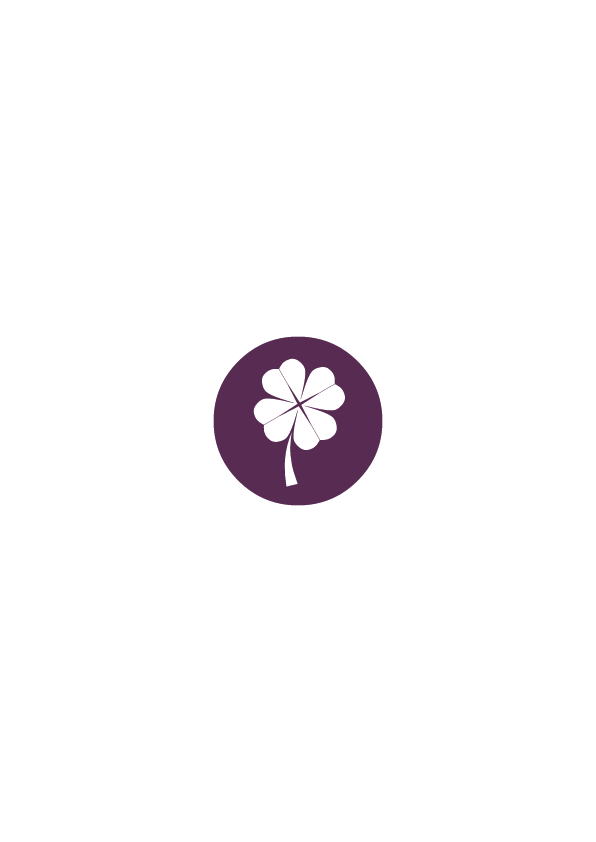 Gepersonaliseerd onderwijs.Effectieve indeling van leertijd/ rust in de unit/ verantwoording van eigen leerlijnen/ IBBB+EInzet talenten en kwaliteiten tbv leerprocesZaakvakken volgens 4x wijzer. Leerlingen hebben inzicht in eigen talenten en kwaliteiten. B + V(vo)B(vo)I(no)B(vo)B(no)B+E(vo)B(no)ReferentieniveausEind groep 8: 95% vd lln – 1F65% vd lln met 1F – 1SxWoordenschat/ begrijpend lezenBasisniveau woordenschat volgens BAK bij overgang naar mbu.Functioneel ws-niveau in mbu en bbu tbv begrijpend lezen.  IxGedrag Positief pedagogisch klimaat middels locatiebrede aanpak B + V(vo)I(no)B(vo)B + V(no)BBAmbitieuze medewerkers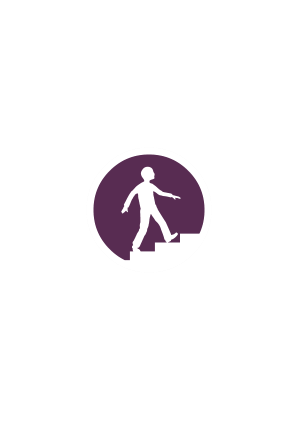 LeerKRACHTDagelijkse verbetering van het onderwijs door gezamenlijke aanpak adhv LeerKRACHTB+VB+VBEKerndoelen/ leerlijnen icm referentieniveausOP en OOP heeft scherp wat nodig is om een ononderbroken ontwikkeling met ambitie van uitstroom op referentieniveaus te realiseren. Zij zijn vaardig in het passend vormgeven van onderwijs en analyseren van resultaten voor bijstelling onderwijs. VVBB4x WijzerKennis en vaardigheden voor ontwerpen thema adhv thema’s aansluitend bij kerdoelen. B + V(vo)B(vo)I(no)B(vo)B(no)B+E(vo)B(no)Woordenschat/ begrijpend lezenKennis en vaardigden voor effectief woordenschatonderwijs en aanbieden bl thv gelijke kansen voor leerlingen middels verhogen van de leeropbrengsten. xBBBIndividuele scholingScholing sluit aan bij de ontwikkeling van het IKC en kennis wordt gedeeld met het hele team Geen realisatiedatum, maar voorwaarde voor individuele scholing. Verbonden met de samenleving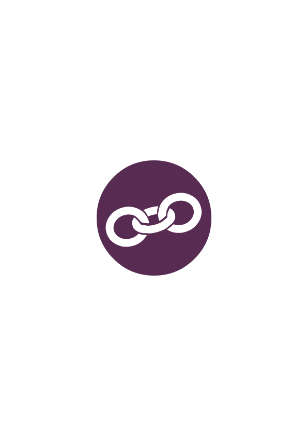 Doorstroom po – vo Realisatie van een soepele overgang van po naar vo. xBurgerschapsonderwijs Onderzoek naar burgerschapsvorming. Wat doen we al, wat toevoegen? xSamenwerking woon-zorgcentrumLeerlingen ondervinden hun maatschappelijke meerwaarde. BBBBMeer dan schoolIKC De Regenboog vervult een wijkfunctie: een ontmoetingsplek voor wijkbewoners incl. onze leerlingen. Naschoolse activiteiten worden gerealiseerd. xOnze identiteit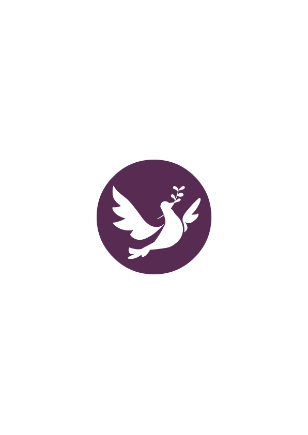 Levend waterLeerlingen ervaren Gods liefde en trouw door kennis te maken met verhalen uit de bijbel, christelijke liedjes, gebed en verhalen. I(vo)I(no)BBBehoefte van het team aan een methode als leidraad. Kerst- en paasvieringErvaren essentie van kerst en Pasen. Viering met de hele locatie, waarbij ouders/verzorgers en andere genodigden welkom zijn. xSamen H3O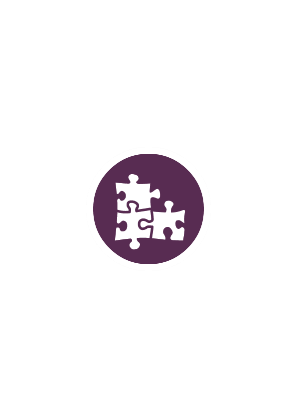 Uitwisseling Insula en doorstroom po/voBinnen H3O een ononderbroken ontwikkeling voor iedere leerling realiseren. De doorstroom activeren, stimuleren en actief blijven volgen gedurende enkele jaren in het belang van de doorgaande lijn van de leerlingen alsmede het bevorderen van de collegialiteit binnen H3O.xxxxSubsidie-aanvraag doorstroom programma 2019-2021 is reeds gedaan. InspiratiebijeenkomstenMedewerkers van IKC De Regenboog nemen deel aan en participeren in de organisatie van inspiratiebijeenkomsten. Kennis en ervaringen over de werkwijze op IKC De Regenboog wordt gedeeld. Realisatie afhankelijk van data inspiratie- bijeenkomsten. 